ДОКУМЕНТАЦИЯо проведении запроса предложений в электронной формена право заключения договора на поставку коммунальной дорожной машины для зимнего и летнего содержания дорог на базе КамАЗ (или эквивалент)№ 15 ЭЗП/2018г. Липецк 2018г.Содержание:1. Информация о проведении запроса предложений в электронной форме           3II. Общая часть                                                                                                              8Ш. Приложения к документации о проведении запроса предложений в электронной форме                                                                                                                             173.1. Форма заявки о подаче предложений (приложение № 1 к документации)3.2. Техническое задание, являющееся неотъемлемой частью документации о проведении запроса предложений в электронной форме3.3. Проект договора, являющийся неотъемлемой частью документации о проведении запроса предложений в электронной форме3.4. Сведения начальной (максимальной) цене единицы товараРаздел II. Информация о проведении запроса предложений в электронной формеII. Общая часть            1. Запрос предложений1.1. Под запросом предложений понимается конкурентная процедура исследования рыночных предложений и выбора поставщика, при которой комиссия по результатам рассмотрения предложений, поданных участниками закупки на электронную торговую площадку ЭТП B2B-Russez, на основании критериев и порядка оценки, установленных в документации о проведении запроса предложений, определяет участника закупки, предложившего лучшие условия выполнения договора.             2. Требования, предъявляемые к запросу предложений2.1. В запросе предложений может принять участие любое лицо, своевременно подавшее Предложение по предмету запроса предложений (далее – Предложение) и документы согласно документации о проведении запроса предложений в электронной форме, в том числе извещению о проведении запроса предложений в электронной форме (далее – документации о проведении запроса предложений).Участником запроса предложений может быть любое юридическое лицо или несколько юридических лиц, выступающих на стороне одного участника закупки, независимо от организационно–правовой формы, формы собственности, места нахождения и места происхождения капитала либо любое физическое лицо или несколько физических лиц, выступающих на стороне одного участника закупки, в том числе индивидуальный предприниматель или несколько индивидуальных предпринимателей, выступающих на стороне одного участника закупки, которые соответствуют требованиям, установленным Заказчиком в документации о проведении запроса предложений.2.2. Документация о проведении запроса предложений, в том числе проект договора, размещается на официальном сайте и сайте оператора ЭТП B2B-Russez не менее чем за 10 календарных дней до даты окончания срока приема Предложений.2.3. Заказчик вправе отказаться от проведения запроса предложений  не позднее даты окончания срока подачи заявок на участие в запросе предложений в порядке, установленном электронной торговой площадкой «B2B-Russez», разместив сообщение об этом на официальном сайте и сайте оператора ЭТП B2B-Russez в соответствии с правилами, установленными оператором ЭТП B2B-Russez.2.4. Документация о проведении запроса предложений доступна для скачивания в электронной форме на официальном сайте и сайте оператора ЭТП B2B-Russez.2.5. Заказчик вправе внести изменения в документацию о проведении запроса предложений. Изменения подлежат размещению на официальном сайте и сайте оператора ЭТП B2B-Russez не позднее трех дней после принятия решения о внесении таких изменений.В случае, если изменения в документацию о запросе предложений внесены заказчиком позднее чем за пять дней до даты окончания приема предложений, срок подачи предложений должен быть продлен так, чтобы со дня размещения на сайтах внесенных изменений до даты окончания срока подачи предложений такой срок составлял не менее чем пять дней.3.  Разъяснение положений документации о запросе предложений в электронной форме3.1. Любой участник закупки вправе направить в письменной форме Заказчику запрос о разъяснении положений настоящей документации. Заказчик обязан направить разъяснения положений документации о запросе предложений, если указанный запрос поступил к Заказчику не позднее чем за пять дней до дня окончания срока подачи заявок на участие в запросе предложений в электронной форме.3.2. Запрос о разъяснении положений настоящей документации направляется в адрес Заказчика в письменной форме, на бланке организации и подписывается уполномоченным лицом. Заказчик направляет заявителю в письменной форме или в электронной форме   разъяснения положений настоящей документации.3.3. После направления разъяснения положений документации о запросе предложений в электронной форме по запросу участника закупки такое разъяснение должно быть размещено Заказчиком на официальном сайте, с указанием предмета запроса, но без указания участника закупки, от которого поступил запрос. Разъяснение положений документации о запросе предложений не должно изменять ее суть.Требования, предъявляемые к участникам закупки и Предложению участника закупки4.1. Для участия в запросе предложений любой участник закупки загружает на ЭТП B2B-Russez в установленный настоящей документацией срок свое Предложение, оформленное согласно требованиям, установленным в документации о проведении запроса предложений в электронной форме.Предложения принимаются исключительно в электронной форме на ЭТП B2B-Russez по правилам, установленным ее оператором. Электронные документы (файлы), входящие в состав предложения участника закупки, должны иметь название, соответствующее наименованию документов, предоставляемых согласно требованиям настоящей документации.Порядок и срок отзыва предложений, порядок внесения изменений в предложения – согласно правилам, установленным оператором электронной торговой площадки.4.2. Участник закупки должен соответствовать следующим требованиям:1) непроведение ликвидации участника закупки – юридического лица и отсутствие решения арбитражного суда о признании участника закупки – юридического лица, индивидуального предпринимателя банкротом и об открытии конкурсного производства;2) неприостановление деятельности участника закупки в порядке, предусмотренном Кодексом Российской Федерации об административных правонарушениях, на день подачи заявки на участие в закупке;3) отсутствие у участника закупки задолженности по начисленным налогам, сборам и иным обязательным платежам в бюджеты любого уровня или государственные внебюджетные фонды за прошедший календарный год, размер которой превышает двадцать пять процентов балансовой стоимости активов участника закупки по данным бухгалтерской отчетности за последний завершенный отчетный период. Участник закупки считается соответствующим установленному требованию в случае, если он обжалует наличие указанной задолженности в соответствии с законодательством Российской Федерации и решение по такой жалобе на день рассмотрения заявки на участие в закупке не принято;4) отсутствие сведений об участниках закупки в реестре недобросовестных поставщиков, предусмотренном статьей 5 Федерального закона от 18 июля 2011 года 
№ 223–ФЗ «О закупках товаров, работ, услуг отдельными видами юридических лиц» и в реестре недобросовестных поставщиков, предусмотренном Федеральным законом от 5 апреля 2013 года             № 44-ФЗ «О контрактной системе в сфере закупок товаров, работ, услуг для обеспечения государственных и муниципальных нужд»;4.3. Предложение на участие в запросе предложений, подготовленное участником запроса предложений, включает в себя сведения и документы:4.3.1. Заявку о подаче Предложения, составленную по форме № 1 Приложения № 1 к настоящей документации.При представлении Предложения, содержащего предложение о цене договора на десять или более процентов ниже начальной (максимальной) цены договора, указанной заказчиком в документации о закупке, участник закупки, представивший такое Предложение, обязан в составе такого Предложения представить расчет предлагаемой цены договора и её обоснование.Предложение о цене договора не может превышать начальную (максимальную) цену договора и должно включать все затраты, связанные с исполнением договора.В случае, если в Предложении участника закупки указано предложение о цене договора, не соответствующее предложению, указанному участником закупки на ЭТП B2B-Russez, комиссией учитывается цена, указанная участником непосредственно на ЭТП B2B-Russez в форме Системы для подачи Предложения.4.3.2. Предложение о качественных характеристиках товара и сведения о квалификации участника закупки (пояснительная записка) по форме № 2 Приложения № 2 к настоящей документации, с описанием товара, являющегося предметом закупки, его количественных и качественных характеристик, установленных в документации о проведении запроса предложений, в том числе в проекте договора и техническом задании;4.3.3. Сканированные копии документов, содержащих сведения об участнике закупки:	а) 	документы, подтверждающие полномочия лица на осуществление действий от имени участника закупки (копия решения о назначении или об избрании, или приказа о назначении физического лица на должность, в соответствии с которым такое физическое лицо (руководитель) обладает правом действовать от имени участника без доверенности. В случае если от имени участника действует иное лицо, также предоставляется доверенность на осуществление действий от имени участника, заверенная печатью участника и подписанная руководителем участника или уполномоченным этим руководителем лицом, либо нотариально заверенная копия такой доверенности. В случае если указанная доверенность подписана лицом, уполномоченным руководителем участника, Предложение должно содержать также документ, подтверждающий полномочия такого лица);	б) учредительных документов участника запроса предложений (для юридических лиц);	в) полученную не ранее чем за три месяца до дня размещения на сайтах извещения о проведении запроса предложений выписку из Единого государственного реестра юридических лиц (для юридического лица), выписку из Единого государственного реестра индивидуальных предпринимателей (для индивидуальных предпринимателей) или нотариально заверенную копию такой выписки;г) решение об одобрении или о совершении крупной сделки либо копию такого решения в случае, если требование о необходимости наличия такого решения для совершения крупной сделки установлено законодательством Российской Федерации, учредительными документами юридического лица и, если для участника закупки поставка товаров, выполнение работ, оказание услуг, являющихся предметом договора, или внесение денежных средств в качестве обеспечения заявки на участие в конкурсе являются крупной сделкой. В случае, если для данного участника поставка товаров, выполнение работ, оказание услуг, являющихся предметом договора, или внесение денежных средств в качестве обеспечения заявки на участие в конкурсе не являются крупной сделкой, участник процедуры закупки представляет соответствующее письмо;е) документы, подтверждающие квалификацию участника закупки (в качестве подтверждения сведений, указанных участником закупки в п. 2 формы № 2 «Предложение о качественных характеристиках товара и сведения о квалификации участника закупки (пояснительная записка)»):сведения о наличии у участника закупки опыта работы по продаже техники (копии исполненных договоров, государственных контрактов за 2014-2018 гг, -. по одному договору   за каждый год работы с максимальной суммой договора (с приложением актов приема-передачи товара, товарных накладных)).сведения о сумме заключенных и договоров (контрактов) на поставку техники 2013 г. по 2018 г включительно (копии исполненных договоров, государственных контрактов, с приложением актов приема-передачи товара, товарных накладных).4.4. Предложение должно содержать опись входящих в его состав документов (Приложение № 1 к настоящей документации).5. Обеспечение предложения на участие в запросе предложений5.1. Если в Информации о проведении запроса предложений (раздел I настоящей документации) установлено требование об обеспечении предложения на участие в запросе предложений, участники закупки предоставляют обеспечение предложения на сумму, в сроки и в порядке, указанные в Информации о проведении запроса предложений (раздел I настоящей документации).5.2. Обеспечение предложения должно отвечать следующим требованиям: - в качестве обеспечения предложения на участие в запросе предложений принимаются только денежные средства, внесенные на счет Заказчика в установленном документацией о проведении запроса предложений порядке;- в качестве документа, подтверждающего внесение обеспечения предложения, должно быть представлено платежное поручение, подтверждающее перечисление денежных средств в качестве обеспечения предложения на участие в запросе предложений;В платежном поручении, подтверждающем перечисление денежных средств в качестве обеспечения заявки на участие в запросе предложений, в графе «назначение платежа» должен быть указан номер (обязательно) и наименование запроса предложений в электронной форме (по возможности).5.3. Любое предложение на участие в запросе предложений, не сопровождаемое установленным обеспечением, подлежит отклонению.5.4. В случае если установлено требование обеспечения предложения на участие в запросе предложений, Заказчик возвращает денежные средства, внесенные в качестве обеспечения предложения на участие в запросе предложений в течение 5 рабочих дней после:1) принятия Заказчиком решения об отказе от проведения запроса предложений - участнику, подавшему предложение на участие в запросе предложений;2) поступления Заказчику уведомления об отзыве заявки о подаче предложения – участнику, подавшему предложение на участие в запросе предложений;3) подписания итогового протокола, участнику, подавшему предложение после окончания срока их подачи;4) подписания протокола рассмотрения, оценки и сопоставления предложений участников запроса предложений - участникам запроса предложений, которые участвовали, но не стали победителями запроса предложений, кроме участника, сделавшего предложение, следующее по выгодности после предложения победителя запроса предложений, предложению которого был присвоен второй номер;5) заключения договора – победителю запроса предложений и участнику запроса предложений, предложению которого присвоен второй номер;6) заключения договора с участником, подавшим единственное предложение на участие в запросе предложений, соответствующее требованиям документации, – такому участнику;7) заключения договора с единственным допущенным к участию в запросе предложений участником - такому участнику;8) принятия решения о незаключении договора (но не более 20 дней с момента подписания протокола рассмотрения, оценки и сопоставления предложений участников запроса предложений) с участником, единственно допущенным к участию в запросе предложений или подавшим единственное предложение на участие в запросе предложений, соответствующее требованиям документации – такому участнику.5.5. В случае уклонения победителя запроса предложений от заключения договора денежные средства, внесенные в качестве обеспечения предложения на участие в запросе предложений, не возвращаются такому участнику запроса предложений. 5.6. В случае уклонения от заключения договора участника запроса предложений, предложения на участие в запросе предложений которого присвоен второй номер, в случае уклонения победителя запроса предложений от заключения договора, денежные средства, внесенные в качестве обеспечения предложения на участие в запросе предложений, такому участнику запроса предложений не возвращаются.5.7. В случае уклонения участника запроса предложений, подавшего единственное предложения на участие в запросе предложений, соответствующую требованиям документации о запросе предложений и допущенного к участию в запросе предложений, от заключения договора, денежные средства, внесенные в качестве обеспечения предложения на участие в запросе предложений, не возвращаются такому участнику закупки.5.8. В случае уклонения единственного допущенного комиссией участника запроса предложений от заключения договора, денежные средства, внесенные в качестве обеспечения предложения на участие в запросе предложений, не возвращаются такому участнику запроса предложений.            6. Подача Предложений 	6.1. Предложение подается на ЭТП B2B-Russez по правилам, установленным ее оператором.6.2. Время окончания приема Предложений указывается в документации о проведении запроса предложений в электронной форме. 	6.3. Участник закупки имеет право подать только одно Предложение на участие в запросе предложений. В случае если участник закупки подал более одного Предложения, все Предложения на участие в запросе предложений данного участника закупки отклоняются без рассмотрения. 	6.4. Участник закупки вправе изменить или отозвать свое Предложение на участие в запросе предложений после его подачи в любое время до истечения срока предоставления Предложений в соответствии с правилами, установленными оператором ЭТП B2B-Russez.	6.5. Запрос предложений признается несостоявшимся в следующих случаях:1) подано только одно Предложение или на основании результатов рассмотрения Предложений участников закупки принято решение о допуске к участию в запросе предложений только одного участника закупки. Заказчик вправе заключить договор с единственным участником запроса предложений, в случае соответствия его Предложения требованиям документации;2) не подано ни одного Предложения на участие в запросе предложений;3) на основании результатов рассмотрения Предложений или по результатам оценки и сопоставления Предложений принято решение об отклонении всех Предложений участников запроса предложений.В случаях, если запрос предложений признается несостоявшимся, Заказчик вправе:– отказаться от проведения повторной процедуры закупки, в случае если утрачена потребность в закупке предполагаемого предмета договора;– объявить о проведении повторного запроса предложений. При этом Заказчик вправе изменить условия запроса предложений;– принять решение о заключении договора с единственным участником запроса предложений. При этом Заказчик вправе провести с таким участником переговоры по снижению цены договора, представленной в Предложении, без изменения иных условий договора и Предложения и заключить договор по цене, согласованной в процессе проведения преддоговорных переговоров;	– принять решение о закупке у единственного поставщика (исполнителя, подрядчика).7. Критерии оценки Предложений на участие в запросе предложений 7.1. Для определения лучших условий исполнения договора, предложенных в Предложениях на участие в запросе предложений, комиссия оценивает и сопоставляет такие Предложения по критериям:1) цена договора (значимость – 50 %);2) Квалификация участника закупки (значимость – 50%);8. Порядок рассмотрения и оценки Предложений.8.1. По истечении установленного срока действия объявления в системе ЭТП B2B-Russez информация автоматически переносится в раздел «Архив объявлений о покупке» на страницу «С предложениями», после чего Заказчик получает возможность начать процедуру рассмотрения Предложений участников закупки.Рассмотрение и оценка поступивших Предложений участников закупки и принятие решения о выборе победителя запроса предложений осуществляется комиссией в порядке и сроки, указанные в документации о проведении запроса предложений, и проходит в три этапа: 1) Процедура рассмотрения Предложений участников закупки. В рамках рассмотрения Предложений комиссия проверяет:– соответствие Предложений требованиям документации;– соответствие участников закупки, требованиям документации о проведении запроса предложений.Заказчик, комиссия на этапе рассмотрения Предложений вправе запросить у участника закупки недостающую информацию и документы, при условии, что запрашиваемые информация и документы не могут ни в коей мере изменить условия исполнения договора, предложенные таким участником закупки в его Предложении. Непредставление участником закупки запрашиваемых недостающих информации и документов не является основанием для отклонения Предложения такого участника закупки.По результатам рассмотрения Предложений комиссия имеет право отклонить Предложения, которые:– не отвечают требованиям документации о проведении запроса предложений, в том числе требованиям к содержанию Предложения;– участники, подавшие Предложения, не соответствуют требованиям документации.Комиссия отклоняет Предложение, если будет установлено, что предложенная в нем цена договора (цена за единицу товара, работ, услуг) снижена на десять или более процентов по отношению к начальной (максимальной) цене договора, указанной заказчиком в документации о закупке, и в составе Предложения отсутствует расчет и обоснование предлагаемой цены договора либо по итогам проведенного анализа представленных в составе Предложения расчета и обоснования цены договора комиссия пришла к обоснованному выводу о невозможности участника закупки исполнить договор надлежащим образом в установленные сроки на предложенных им условиях.Решение комиссии об отклонении Предложения доводится до сведения участника закупки, представившего Предложение, фиксируется в протоколе рассмотрения, оценки и сопоставления Предложений с указанием причин отклонения Предложения.2) Порядок оценки и сопоставления Предложений. При проведении процедуры оценки и сопоставления Предложений комиссия оценивает и сопоставляет поступившие Предложения, проводит их ранжирование по степени предпочтительности в соответствии с установленными заказчиком в документации проведении о запрос предложений критериями и порядком оценки.Оценка и сопоставление Предложений осуществляются комиссией в целях выявления наиболее выгодных (по цене, квалификации участника закупки) условий исполнения договора в соответствии с критериями, установленными настоящей документацией. 1. Цена договора.Значимость критерия: 50 %.Содержание: Заявка о подаче Предложения по форме № 1 Приложения № 1 к настоящей документации.При оценке Предложений по критерию «цена договора» использование подкритериев не допускается.Для определения рейтинга Предложения по критерию «цена договора» применяется начальная (максимальная) цена договора.Рейтинг, присуждаемый Предложению по критерию «цена договора» определяетсяпо формуле:где:Rai - рейтинг, присуждаемый i-му Предложению по указанному критерию;Amin – минимальное предложение участников;Ai - предложение i-го участника запроса предложений по цене.Для расчета итогового рейтинга по Предложению рейтинг, присуждаемый этому Предложению по критерию «цена договора» умножается на соответствующую указанному критерию значимость.При оценке Предложений по критерию «цена договора» лучшим условием исполнения договора по критерию признается предложение участника запроса предложений с наименьшей ценой договора. 2.  Квалификация участника закупки.Значимость критерия: 50 %.Содержание: п. 2 «Предложения о качественных характеристиках товара и сведения о квалификации участника закупки (пояснительная записка)» по форме № 2 Приложения № 2 к настоящей документации, в том числе копии документов, подтверждающие сведения, указанные в данном Предложении.Для оценки Предложений на участие в закупке по критерию «квалификация участника закупки» каждому предложению выставляется значение от 0 до 100 баллов.Оценка осуществляется экспертным методом, на основании сопоставления представленных в составе Предложения на участие в закупке участником закупки документов:Показатель №1. Опыт работы по продаже техники.Показатель №2. Сумма заключенных и исполненных договоров (контрактов) на поставку техники с 2013 г по 2017г. включительно.Показатель №3. Наличие сертифицированного технического центра, производящего гарантийное, послегарантийное сервисное обслуживание, продажу запасных частей, расходных материалов.Показатель №4. Наличие выездной бригады сервисной службы, производящей гарантийный и после гарантийный ремонт техники.Показатель №5. Отсутствие претензий, судебных исков, связанных с исполнением обязательств по ранее заключенным договорам.В случае не предоставления участником закупки документов, указанных в п. е) пп. 4.3.3 п. 4. 3 раздела II документации о проведении запроса предложений, Предложению участника закупки по соответствующему показателю выставляется «0» баллов.Рейтинг, присуждаемый Предложению на участие в закупке по критерию «квалификация участника закупки», определяется как среднее арифметическое оценок в баллах всех членов комиссии, присуждаемых этой заявке по указанному критерию. Рейтинг, присуждаемый i-й заявке по критерию «квалификация участника закупки», определяется по формуле:где: - рейтинг, присуждаемый i-й заявке на участие в закупке по указанному критерию; - значение в баллах (среднее арифметическое оценок в баллах всех членов комиссии), присуждаемое комиссией i-й заявке на участие в конкурсе по k-му показателю, где k - количество установленных показателей.Для получения итогового рейтинга по Предложению на участие в закупке, рейтинг, присуждаемый этому Предложению по критерию «квалификация участника закупки», умножается на соответствующую указанному критерию значимость.При оценке Предложений на участие в закупке по критерию «квалификация участника закупки» наибольшее количество баллов присваивается Предложению с лучшим, по мнению комиссии, предложением по квалификации участника закупки.Итоговый рейтинг Предложения рассчитывается путём сложения рейтингов по каждому критерию оценки Предложений, умноженных на их значимость.Присуждение каждому Предложению порядкового номера по мере уменьшения степени выгодности содержащихся в нем условий исполнения договора производится по результатам расчёта итогового рейтинга по каждому Предложению.3) Принятие решения о выборе победителя запроса предложений осуществляется комиссией после завершения процедур рассмотрения, оценки и сопоставления Предложений участников запроса предложений. Комиссия может либо выбрать победителя по итогам оценки и сопоставления Предложений, либо предложить заказчику внести изменения в документацию о проведении запроса предложений. При этом заказчик уведомляет всех участников, подавших Предложения, о внесении изменений в документацию и сроке предоставления нового Предложения. По результатам оценки и сопоставления поступивших новых предложений комиссия принимает решение о выборе победителя или об отклонении всех Предложений. Срок рассмотрения, оценки и сопоставления комиссией Предложений не должен превышать тридцати рабочих дней со дня окончания срока подачи Предложений.8.2. Решение комиссии о результатах рассмотрения, оценки и сопоставления Предложений участников закупки оформляется протоколом рассмотрения, оценки и сопоставления предложений участников закупки, в котором указываются:1) сведения об участниках, предложения которых были рассмотрены;2) сведения об участниках, в приеме предложений которых было отказано;3) сведения об участниках, отозвавших свои предложения;4) сведения об участниках, предложения которых были отклонены комиссией;5) сведения о месте, дате проведения оценки и сопоставления предложений;6) сведения о принятом на основании результатов оценки и сопоставления предложений участников запроса предложений решении о присвоении поданным Предложениям порядковых номеров и определении победителя запроса предложений или об отклонении всех предложений. При этом первый порядковый номер присваивается Предложению, содержащему наилучшие условия выполнения договора;7) наименование (для юридических лиц), фамилия, имя, отчество (для физических лиц) и почтовый адрес участника запроса предложений, который был признан победителем, а также участника, предложение которого содержало условия выполнения договора, признанные следующими по выгодности после Предложения победителя.Протокол рассмотрения, оценки и сопоставления предложений участников запроса предложений составляется в двух экземплярах, подписывается членами комиссии, Заказчиком и не позднее трех дней после подписания размещается на сайтах.8.3. Уведомление о признании участника запроса предложений победителем и экземпляр протокола рассмотрения, оценки и сопоставления Предложений участников закупки передаются заказчиком победителю или его полномочному представителю под расписку либо направляются по почте, с уведомлением о вручении.8.4. В случае отказа либо уклонения победителя запроса предложений от заключения договора с заказчиком, заказчик вправе заключить договор с участником, предложению которого присвоен второй номер. Если второй номер присвоен предложению, поданному тем же участником (в случае если документацией о запросе предложений предусмотрена возможность подачи альтернативных предложений в составе предложения) заказчик вправе заключить договор с иным участником, занявшим следующее самое высокое место в итоговом рейтинге Предложений после участника закупки, предложению которого, присвоен первый номер.9. Заключение договора по итогам проведения запроса предложений9.1. Процедура проведения запроса предложений в электронной форме не накладывает на Заказчика гражданско–правовых обязательств по обязательному заключению договора с победителем запроса предложений или иным его участником. Договор между заказчиком и победителем запроса предложений заключается не ранее 10 дней с момента размещения итогового протокола закупки в единой информационной системе, и не позднее, чем через двадцать дней со дня размещения на официальных сайтах итогового протокола закупки.Договор заключается на условиях, указанных в предложении участника закупки, с которым заключается договор, и в документации о запросе предложений.            По соглашению заказчика и участника закупки, с которым заключается договор, договор может быть заключен по цене, меньшей, чем цена, указанная таким участником закупки в предложении на участие в запросе предложений.          9.2. Условия Договора определяются в соответствии с требованиями Заказчика, указанными в документации, и сведениями, содержащимися в Предложении участника запроса предложений.               9.3. Заказчик вправе без объяснения причин отказаться от заключения договора, не возмещая участнику понесенные им расходы в связи с участием в процедуре запроса предложений.          9.4. В случае отказа Заказчика от заключения договора с победителем запроса предложений и участником, занявшим второе место, Заказчик размещает извещение о признании запроса предложений несостоявшимся на сайтах. При этом в таком извещении должны быть указаны основания принятия решения об отказе заказчика от заключения договора.	Процедура проведения запроса предложений в электронной форме не накладывает на Заказчика гражданско–правовых обязательств по обязательному заключению договора с победителем запроса предложений или иным его участником.Образцы документов для заполнения участниками закупкиОПИСЬ ДОКУМЕНТОВ,представляемых участником закупки Настоящим _________________________________________ подтверждает, что для участия в                 (наименование участника)Запросе предложений в электронной форме на _____________________________________________ (предмет закупки)направляются нижеперечисленные документы.Руководитель организации	_____________________ (Фамилия И.О.)(подпись)М.П.Главный бухгалтер		_____________________ (Фамилия И.О.)(подпись)                                                                                    Форма № 1 Приложение № 1 к документации о проведении запроса предложений в электронной формеНа бланке организацииДата, исх. НомерЗаказчику: 												    _____________________ЗАЯВКА О ПОДАЧЕ ПРЕДЛОЖЕНИЯ1. Изучив размещенные на ЭТП «B2B-Center» - «B2B-Russez» http://www.b2b-russez.ru/, официальном сайте Единой информационной системы в сфере закупок http://www.zakupki.gov.ru/, документацию о проведении запроса предложений в электронной форме, в том числе извещение о проведении запроса предложений в электронной форме _________________________________________________________________________ № ______  (указывается предмет запроса предложений)___________________________________________________________________________________, (наименование участника запроса предложений)и принимая установленные в документации о проведении запроса предложений в электронной форме требования и условия, в том числе все условия договора, включенного в документацию о проведении запроса предложений в электронной форме, настоящим предлагает заключить договор на_________________________________________________________________________________(указывается предмет закупки) в полном соответствии с извещением о проведении запроса предложений, документацией о проведении запроса предложений, в том числе техническим заданием, проектом договора, входящими в состав документации о проведении запроса предложений, а также на условиях, которые мы представили в настоящем предложении:2. Настоящей заявкой подтверждаем, что в отношении ________________________________________________________________________(наименование участника запроса предложений)не проводится ликвидация и отсутствует решение арбитражного суда о признании банкротом и об открытии конкурсного производства; деятельность не приостановлена в порядке, предусмотренном Кодексом Российской Федерации об административных правонарушениях, на день подачи Предложения на участие в запросе предложений, а также, что размер задолженности по начисленным налогам, сборам и иным обязательным платежам в бюджеты любого уровня или государственные внебюджетные фонды за прошедший календарный год не превышает _________ % (значение указать цифрами и прописью) балансовой стоимости активов участника закупки по данным бухгалтерской отчетности за последний завершенный отчетный период.3. Настоящим сообщаем, что в реестре недобросовестных поставщиков, предусмотренном статьей 5 Федерального закона от 18 июля 2011 г. № 223–ФЗ «О закупках товаров, работ, услуг отдельными видами юридических лиц» и в реестре недобросовестных поставщиков, предусмотренном Федеральным законом от 5 апреля 2013 года № 44-ФЗ «О контрактной системе в сфере закупок товаров, работ, услуг для обеспечения государственных и муниципальных нужд» отсутствуют/присутствуют сведения о _____________________________________________________.(наименование участника запроса предложений)4.   Сообщаем, ________________________________________________________________.                                          (указать условия доставки и расстояние от Поставщика до места нахождения Заказчика)5. Настоящим подтверждаем, что совершаемая сделка по договору на __________________________________, является/не является (выбрать) для нас крупной.(указывается предмет договора)6. Настоящим сообщаем, что   _________________________________________________________________________________                                                  (наименование организации, индивидуального предпринимателя - участника закупки)является/не является (выбрать) субъектом малого и среднего предпринимательства.7. Сообщаем, что для оперативного уведомления нас по вопросам организационного характера и взаимодействия с Заказчиком нами уполномочен ______________________________________________________________________________(контактная информация уполномоченного лица)8. Адрес местонахождения/почтовый адрес: ________________________, телефон: ___________, факс: ________, e-mail: _______________; ИНН ______________________КПП ______________________ОГРН/ОГРНИП _____________________ОКТМО/ ОКОПФ/ ОКПО_____________________Банковские реквизиты (указываются реквизиты, которые будут использованы при заключении договора) ___________________________________________________________________К настоящей заявке прилагаются документы на __________ л. В подтверждение финансовой устойчивости, а также отсутствия задолженности по начисленным налогам, сборам и иным обязательным платежам в бюджеты любого уровня или государственные внебюджетные фонды по усмотрению участника закупки могут быть представлены:формы №1 «Бухгалтерский баланс» и №2 «Отчет о прибылях и убытках» за два предыдущих года и последний отчетный период отчетного года, с отметкой налоговой инспекции;акт сверки, выданный ИФНС о состоянии расчетов с бюджетами всех уровней и внебюджетными фондами за последний отчетный период.Руководитель организации	_____________________ (Фамилия И.О.)(подпись)МП                                                                                   Главный бухгалтер		_____________________ (Фамилия И.О.)(подпись)                                                                                                                                               Форма № 2 Приложение № 2 к документации о проведении запроса предложенийПредложение о качественных характеристиках товара и сведения о квалификации участника закупки(пояснительная записка)1. Предложение о качестве поставляемого товара (сведения представляются в форме пояснительной записки и должны содержать наименование и описание поставляемого товара, являющегося предметом закупки, его количественные и качественные характеристики в соответствии с документацией, в том числе проектом договора и техническим заданием).2. *Сведения о квалификации участника закупки представляются в виде справки и содержат следующие сведения:  -опыт работы по продаже техники ___________________________________________ лет. - сумма заключенных и исполненных договоров (контрактов) на поставку техники с 2013 по 2018г. включительно____________________________________________________________- наличие сертифицированного технического центра, производящего гарантийное, послегарантийное сервисное обслуживание, продажу запасных частей, расходных материалов__________________________________________________________________________- наличие выездной бригады сервисной службы, производящей гарантийный и после гарантийный ремонт техники__________________________________________________________- отсутствие претензий, судебных исков, связанных с исполнением обязательств по ранее заключенным договорам______________________________________________________________ *Представляемые участником закупки сведения должны подтверждаться документально в соответствии с п. е) пп. 4.3.3 п. 4. 3 раздела II документации о проведении запроса предложений в электронной форме.Руководитель организации	_____________________ (Фамилия И.О.)(подпись)МП                                                                   Главный бухгалтер		_____________________ (Фамилия И.О.)(подпись)   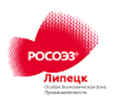 УТВЕРЖДАЮ: Генеральный директорАО «ОЭЗ ППТ «Липецк»______________ И.Н. Кошелев«_____» ______________2018 г.1. Способ закупкиЗапрос предложений в электронной форме (далее запрос предложений).АО «ОЭЗ ППТ «Липецк» проводит запрос предложений в электронной форме в порядке, установленном Положением о закупках товаров, работ, услуг АО «ОЭЗ ППТ «Липецк» и настоящей документацией.2. Наименование, место нахождения, почтовый адрес, адрес электронной почты, номер контактного телефона Заказчика Акционерное общество «Особая экономическая зона промышленно – производственного типа «Липецк» (АО «ОЭЗ ППТ «Липецк»)Место нахождения: 399071, Липецкая область, Грязинский район, с. Казинка, территория ОЭЗ ППТ Липецк, здание 2Почтовый адрес: 399071, Липецкая область, Грязинский район, с. Казинка, территория ОЭЗ ППТ Липецк, здание 2Адрес электронной почты: zakupki@sezlipetsk.ru                               Номер контактного телефона: (4742) 51-53-50, 51-53-63Контактное лицо Маслова Лариса Николаевна3. Оператор электронной торговой площадкиАО «Центр развития экономики»  Юридический и фактический адрес:142600, Россия, Московская область, г. Орехово-Зуево, ул. Бабушкина, д. 2а, пом.35Почтовый адрес:107113, Россия, Москва, ул. 3-я Рыбинская, д. 18, стр. 22
Телефон: +7 (495) 989-85-19, 8-800-555-85-19E-mail: info@b2b-center.ru       Web: www.b2b-сenter.ruЭлектронная торговая площадка http://www.b2b-russez.ru/,  ЭТП «B2B-Russez»4. Предмет договора с указанием количества поставляемого товара, объема выполняемых работ, оказываемых услуг, краткое описание предмета закупки Поставка коммунальной дорожной машины для зимнего и летнего содержания дорог на базе КамАЗ (или эквивалент) - в соответствии с техническим заданием и проектом договора, являющимися неотъемлемой частью документации о проведении запроса предложений5.  Место условия и сроки (периоды) поставки товара, выполнения работ, оказания услуг Место поставки:Самовывоз от Поставщика, расположенного на расстоянии не более 750 км от АО «ОЭЗ ППТ «Липецк»Срок поставки: не более 45 рабочих дней с момента заключения договора.Условия поставки: в соответствии с настоящей документацией, в том числе проектом договора и техническим заданием, являющимися неотъемлемой частью документации о проведении запроса предложений в электронной форме6. Сведения о начальной (максимальной) цене договора (цене лота) 4 977 000 (четыре миллиона девятьсот семьдесят семь тысяч) рублей 00 коп., включая налоги, сборы и платежи, установленные законодательством РФ.7.Форма, сроки и порядок оплаты товара, работ, услуг Оплата производится на основании счета путем перечисления денежных средств на расчетный счет Поставщика в течение 10 (десяти) банковских дней с момента получения транспортного средства, подписания Сторонами акта приема-передачи транспортного средства и товарной накладной.8. Формы, порядок, дата начала и дата окончания срока предоставления участникам закупки разъяснений положений документации о проведении запроса предложений в электронной формеФорма и порядок предоставления разъяснений положений документации о проведении запроса предложений в электронной форме указаны в статье 3 раздела II настоящей документацииДата начала предоставления разъяснений документации о проведении запроса предложений в электронной форме: «14» ноября 2018 г.Дата окончания предоставления разъяснений документации о проведении запроса предложений в электронной форме: «30» ноября 2018 г.Разъяснение положений документации о проведении запроса предложений размещается на официальном сайте Единой информационной системы в сфере закупок www.zakupki.gov.ru (далее – официальный сайт), ЭТП «B2B-Russez»9. Порядок, место, дата начала и дата окончания срока подачи предложений участников запроса предложений в электронной формеЗаявки на участие в запросе предложений подаются в форме электронных документов непосредственно на ЭТП. Порядок подачи заявок- в соответствии с Регламентом ЭТП и требованиями документации о закупкеНачало приема предложений: «14» ноября 2018 г.Окончание приема предложений: «3» декабря 2018 г. в 11:00 по московскому времени.10.Место и дата рассмотрения предложений участников закупки и подведения итогов закупкиРассмотрение предложений участников закупки и подведение итогов закупки осуществляется по адресу Заказчика.Дата рассмотрения предложений участников закупки и подведения итогов закупки: «10» декабря 2018 г.10.1. Порядок подведения итогов запроса предложений в электронной формеПорядок подведения итогов запроса предложений в электронной форме – в соответствии с ст.7 раздела II «Критерии оценки Предложений на участие в запросе предложений», ст. 8 раздела II «Порядок рассмотрения и оценки Предложений»10.2 Критерии оценки и сопоставления заявок на участие в закупке Критерии оценки и их значимость1) цена договора (значимость – 50 %);2)Квалификация участника закупки (значимость – 50%);Оценка и сопоставление заявок на участие в конкурсе осуществляются комиссией в целях выявления лучших условий исполнения договора в соответствии с критериями, которые установлены конкурсной документацией. Содержание критериев оценки указано в порядке оценки и сопоставлении заявок на участие в конкурсе. Оценка и сопоставление заявок будет проводиться в порядке, предусмотренном конкурсной документацией11. Размер обеспечения Предложений, срок и порядок его внесения, реквизиты счета для перечисления денежных средств в случае установления заказчиком требования обеспечения Предложений.Не установлен.12. Размер обеспечения исполнения обязательств по договору, срок и порядок его предоставления в случае, если заказчиком установлено требование обеспечения исполнения договора.Не установлен.13. Возможность подачи участником закупки альтернативных предложений в составе ПредложенияНе предусмотрена.14. Приоритет товаров российского происхождения, работ, услуг, выполняемых, оказываемых российскими лицами, при осуществлении закупок товаров, работ, услуг по отношению к товарам, происходящим из иностранного государства, работам, услугам, выполняемым, оказываемым иностранными лицами  Приоритет товаров российского происхождения, работ, услуг, выполняемых, оказываемых российскими лицами, при осуществлении закупок товаров, работ, услуг по отношению к товарам, происходящим из иностранного государства, работам, услугам, выполняемым, оказываемым иностранными лицами (далее – приоритет) устанавливается в соответствии с  постановлением Правительства РФ от 16.09.2016 г. № 925 "О приоритете товаров российского происхождения, работ, услуг, выполняемых, оказываемых российскими лицами, по отношению к товарам, происходящим из иностранного государства, работам, услугам, выполняемым, оказываемым иностранными лицами".1. Для целей установления соотношения цены предлагаемых к поставке товаров российского и иностранного происхождения, цены выполнения работ, оказания услуг российскими и иностранными лицами в случае, предусмотренном  пп. 4 п.15 Раздела I настоящей документации, цена единицы каждого товара, работы, услуги определяется как произведение начальной (максимальной) цены единицы товара, работы, услуги, указанной в документации о закупке на коэффициент изменения начальной (максимальной) цены договора по результатам проведения закупки, определяемый как результат деления цены договора, по которой заключается договор, на начальную (максимальную) цену договора;При осуществлении закупок товаров, работ, услуг оценка и сопоставление заявок на участие в закупке, которые содержат предложения о поставке товаров российского происхождения, выполнении работ, оказании услуг российскими лицами, по стоимостным критериям оценки производятся по предложенной в указанных заявках цене договора, сниженной на 15 процентов, при этом договор заключается по цене договора, предложенной участником в заявке на участие в закупке.Отнесение участника закупки к российским или иностранным лицам производится на основании документов участника закупки, содержащих информацию о месте его регистрации (для юридических лиц и индивидуальных предпринимателей), на основании документов, удостоверяющих личность (для физических лиц);Договор с участником закупки, который предложил такие же, как и победитель закупки, условия исполнения договора или предложение которого содержит лучшие условия исполнения договора, следующие после условий, предложенных победителем закупки, который признан уклонившемся от заключения договора, заключается в соответствии ч. 9 Раздела II   и п. 14, п. 15 Раздела I настоящей документации.15. Приоритет не предоставляется1.Закупка признана несостоявшейся и договор заключается с единственным участником закупки.2. В заявке на участие в закупке не содержится предложений о поставке товаров российского происхождения, выполнении работ, оказании услуг российскими лицами.3. В заявке на участие в закупке не содержится предложений о поставке товаров иностранного происхождения, выполнении работ, оказании услуг иностранными лицами.4. В заявке на участие в закупке, представленной участником конкурса содержится предложение о поставке товаров российского и иностранного происхождения, выполнении работ, оказании услуг российскими и иностранными лицами, при этом стоимость товаров российского происхождения, стоимость работ, услуг, выполняемых, оказываемых российскими лицами, составляет менее 50 процентов стоимости всех предложенных таким участником товаров, работ, услуг.16 Срок, в течение которого участник закупки, с которым заключается договор, должен подписать договорДоговор должен быть заключен не ранее 10 дней с момента размещения итогового протокола закупки в единой информационной системе, и не позднее, чем через 20 дней со дня подписания итогового протокола закупки.17. Сведения о сроках принятия Заказчиком решения об отказе от проведения закупкиЗаказчик вправе отменить запрос предложений в электронной форме до наступления даты и времени окончания срока подачи заявок на участие в запросе предложений в электронной формеболее 3 лет20от 1 года до 3 лет включительно10до 1 года0более 1500 млн. руб20от 500 до 1500 млн. руб. включительно10до 500 млн. руб. включительно0да20нет0да20нет0да20нет0нет0№ п/пНаименование документаСтраницыс __ по __(указать номера страниц)Количество страниц№п/пУсловияЕдиница измеренияЗначение(цифрами ипрописью)страна происхождения товара1.Цена договора руб.2Квалификация участника закупки Есть/нет